			  	    Full Circle Support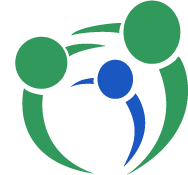 		In Home Respite Care    785 Tucker Rd. Ste. G610 Tehachapi Ca. 93561 | Office (661) 821-2400 | Fax (661) 861-6018 | Email: fcs_respite@yahoo.comProviders Name: ________________________________      Date: ____/____/______  Address: _______________________________________    Phone: _______________     City: _________________  Zip: _______   * Provider Signature: __________________ *MANDATORY           Time sheets are due in the office by 5:00pm on the 8th and the 23rd of the month.            Please E-Mail, Fax, or Mail early. Paydays are on the 15th and the last day of the month. ------------------------------OFFICE USE ONLY-------------------------------_____ HRS @ $_____ = $_______                            TOTAL HOURS: ________________ HRS @ $_____ = $_______                                 GROSS PAY: ________________ HRS @ $_____ = $_______              INITIAL VERIFICATION: __________                                                  DATECLIENTS NAMETIME INTIME OUTTOTAL HRSOFFICE ONLYPARENT SIGNATURE